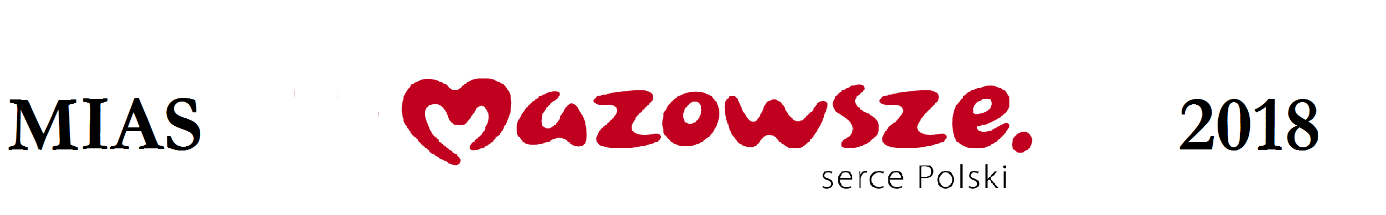 OFERTAodpowiadając na zaproszenie do składania ofert na realizację zadania:Wymiana pokrycia dachowego w świetlicy wiejskiej w Chrostowie WielkimI. Oferujemy wykonanie usługi/dostawy/ roboty budowlanej będącej przedmiotem zamówienia, zgodnie z wymogami opisu przedmiotu zamówienia, za kwotę w wysokości:1/ netto	zł, słownie:	2/ podatek VAT	%, słownie:									3/ brutto	zł, słownie:			II. Termin realizacji zamówienia: 30 września 2018 r.III. Okres  gwarancji:  min.  36 miesięcy lub dłużej 			IV. Oświadczamy, iż posiadamy uprawnienia do wykonywania działalności objętej przedmiotem zamówienia oraz dysponujemy potencjałem technicznym i osobowym umożliwiającym realizację zamówienia.V. Oświadczamy, iż znajdujemy się w sytuacji ekonomicznej i finansowej umożliwiającej wykonanie zamówienia.VI. Oświadczamy, że zawarte w zaproszeniu do złożenia oferty warunki umowy akceptujemy             i zobowiązujemy się, w przypadku uznania przez Zamawiającego naszej oferty za najkorzystniejszą, do zawarcia umowy w warunkach w niej określonych w miejscu i terminie wskazanym przez Zamawiającego.	


     											  (data, podpis Wykonawcy)Załączniki:1/ Kosztorys ofertowy